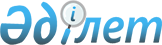 О развитии атомной энергетики Республики КазахстанПостановление Правительства Республики Казахстан от 18 октября 1995 г. N 1344



          В целях реализации комплекса программ, направленных на
обеспечение энергонезависимости страны посредством использования ее
атомно-промышленного потенциала, Правительство Республики Казахстан
постановляет:




          1. Министерству экономики, Министерству науки и новых
технологий и Министерству энергетики и угольной промышленности
Республики Казахстан завершить разработку Концепции развития
энергетики Республики Казахстан, включая атомную, на период до 2030
года. Разработать технико-экономический доклад (ТЭД) по
перспективному размещению атомных энергоисточников в республике.
Министерству финансов Республики Казахстан предусмотреть выделение
необходимых средств на разработку Концепции и технико-экономического
доклада.




          2. Министерству энергетики и угольной промышленности,
Министерству юстиции, Министерству науки и новых технологий,
Агентству по атомной энергии Республики Казахстан до 30 декабря 1995
года завершить разработку проектов законодательных актов по
использованию атомной энергии республики и внести на рассмотрение
Правительства Республики Казахстан.




          3. Принять предложение Министерства науки и новых технологий,
Министерства энергетики и угольной промышленности, Министерства
промышленности и торговли Республики Казахстан, Национальной
акционерной компании по атомной энергетике и промышленности "КАТЭП",
Национального ядерного центра и Агентства по атомной энергии
Республики Казахстан о строительстве атомной электростанции
последнего поколения на территории бывшего Семипалатинского ядерного
полигона.




          4. Поручить Министерству энергетики и угольной промышленности,
Министерству науки и новых технологий Республики Казахстан
организацию и проведение в 1995-1996 годах международного тендера
среди крупнейших фирм мира на разработку и реализацию проекта
атомной электростанции на территории Республики Казахстан.




          5. Поручить Министерству энергетики и угольной промышленности,
Министерству экономики, Министерству промышленности и торговли
Республики Казахстан и Государственному комитету Республики
Казахстан по ценовой и антимонопольной политике до 30 декабря 1995
года разработать и внести на рассмотрение Правительства Республики
Казахстан предложения по дифференцированной (зональной) оплате за
энергоресурсы в зависимости от расстояния потребителя электроэнергии
до АЭС или адекватному снижению налогов.




          6. Министерству образования, Министерству науки и новых
технологий, Министерству энергетики и угольной промышленности
Республики Казахстан до 15 декабря 1995 года разработать и внести на
рассмотрение Правительства Республики Казахстан предложения по
организации:




          кафедры по подготовке специалистов в области атомной
промышленности в Восточно-Казахстанском государственном университете
с ориентацией на эксплуатацию производств акционерного общества
"Ульбинский металлургический завод", уранодобывающих и
перерабатывающих предприятий республики в 1996/97 учебных годах;




          Казахского инженерно-физического университета в г. Курчатове
Семипалатинской области для подготовки национальных кадров в области
атомной энергетики в 1996/1997 учебных годах;




          учебно-тренировочного центра на базе исследовательского
реактора ВВР-К в пос. Алатау г. Алматы для практической подготовки
выпускников атомно-энергетических кафедр вузов гг. Усть-Каменогорска
и Актау.




          7. Провести в мае-июне 1996 года в г. Алматы международную
научно-практическую конференцию "Атомная энергетика. Перспективы
развития". Министерству науки и новых технологий, Министерству
энергетики и угольной промышленности, Министерству экономики,
Национальному ядерному центру, Агентству по атомной энергии
Республики Казахстан, Национальной акционерной компании по атомной
энергетике и промышленности "КАТЭП" разработать и внести до 30
октября 1995 года в Правительство Республики Казахстан предложения
по организации и проведению конференции.





    Премьер-министр
  Республики Казахстан


					© 2012. РГП на ПХВ «Институт законодательства и правовой информации Республики Казахстан» Министерства юстиции Республики Казахстан
				